SKRIPSIHUBUNGAN ANTARA TINGKAT KONSUMSI ENERGI, PROTEIN, STATUS GIZI, DAN AKTIVITAS FISIK   TERHADAP KEBUGARAN JASMANI 
PADA SISWA KELAS IV A SDN PANDANWANGI 3 
KOTA MALANGNURVITA KEMALA SARINIM 1403410002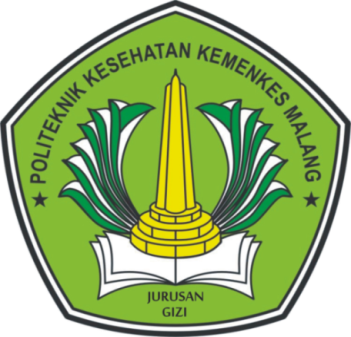 KEMENTERIAN KESEHATAN REPUBLIK INDONESIAPOLITEKNIK KESEHATAN MALANGJURUSAN GIZIPROGRAM STUDI DIPLOMA IV GIZIMALANG2018